Муниципальное образование «Город Удачный»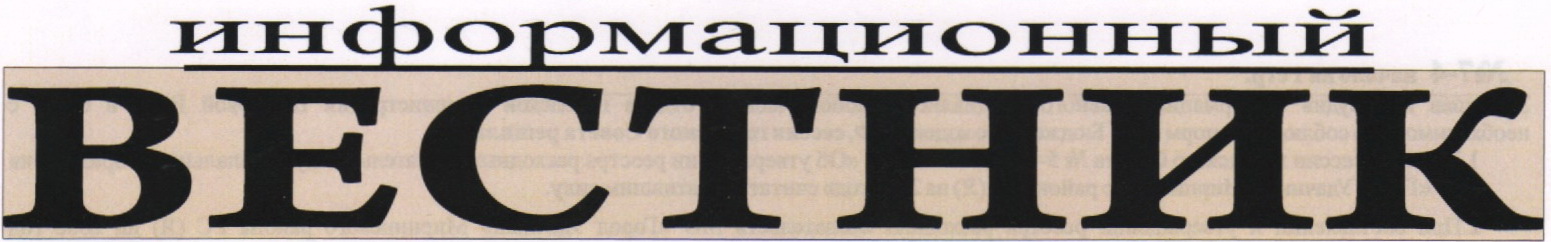 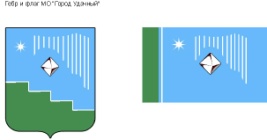 ВЫПУСК № 22Среда, 8 июля 2020 года			распространяется бесплатноОфициальный печатный орган администрации МО «Город Удачный»Наш сайт в Интернете – www.мо-город-удачный.рфПОСТАНОВЛЕНИЕот 02.07.2020				№ 305Об утверждении Схемы водоснабжения и водоотведения муниципального образования «Город Удачный» Мирнинского района Республики Саха (Якутия) на период по 2037 годРуководствуясь Федеральным законом от 7 декабря 2011 года № 416-ФЗ «О водоснабжении и водоотведении»,  постановлением Правительства Российской Федерации от 5 сентября 2013 года  № 782 «О схемах водоснабжения и водоотведения»,ПОСТАНАВЛЯЮ:Утвердить Схему водоснабжения и водоотведения муниципального образования «Город Удачный» Мирнинского района Республики Саха (Якутия) на период по 2037 год согласно приложению к настоящему постановлению.Опубликовать настоящее постановление в порядке, предусмотренном Уставом муниципального образования «Город Удачный» Мирнинского района Республики Саха (Якутия). Ответственный за опубликование настоящего постановления в соответствии с Уставом муниципального образования «Город Удачный» Мирнинского района Республики Саха (Якутия) и размещение на официальном сайте муниципального образования «Город Удачный» Мирнинского района Республики Саха (Якутия)  пресс-секретарь (Исаева В.В.), ответственный за направление настоящего постановления для опубликования и размещения на официальном сайте муниципального образования «Город Удачный» Мирнинского района Республики Саха (Якутия) главный специалист по коммунальному хозяйству (Капитурова В.П.).Настоящее постановление вступает в силу со дня его официального опубликования (обнародования).Контроль исполнения настоящего постановления возложить на заместителя главы администрации по городскому хозяйству (Балкарова О.Н.).Глава города			А. В. ПриходькоПриложение к постановлению от 02.07.2020 № 305 СХЕМА ВОДОСНАБЖЕНИЯ И ВОДООТВЕДЕНИЯ МУНИЦИПАЛЬНОГО ОБРАЗОВАНИЯ «ГОРОД УДАЧНЫЙ» МИРНИНСКОГО РАЙОНА РЕСПУБЛИКИ САХА (ЯКУТИЯ) –см. по ссылке на сайте (мо-город-удачный.рф) http://мо-город-удачный.рф/?p=31262ПОСТАНОВЛЕНИЕот 07.07.2020				№ 311Об утверждении размера платы граждан за жилое помещениена территории муниципального образования «Город Удачный»Мирнинского района Республики Саха (Якутия)В соответствии с Жилищным кодексом Российской Федерации, руководствуясь постановлением от 13.07.2018 № 343 «Об утверждении Положения по установлению размера платы за пользование жилым помещением для нанимателей жилых помещений по договорам социального найма и договорам специализированного найма жилых помещений муниципального жилищного фонда МО «Город Удачный» Мирнинского района Республики Саха (Якутия)»,ПОСТАНОВЛЯЮ:Установить размер платы за содержание жилого помещения для граждан, проживающих в многоквартирных домах, расположенных на территории муниципального образования «Город Удачный» Мирнинского района Республики Саха (Якутия), согласно приложения N 1 к настоящему постановлению.Размер платы за содержание жилого помещения в многоквартирном доме, установленный пунктом 1 настоящего постановления, применяется к расчету платы за содержание жилого помещения для нанимателей жилых помещений по договорам социального найма, по договорам коммерческого найма, по договорам специализированного найма жилых помещений муниципального жилищного фонда, и к расчету платы за содержание жилого помещения для собственников жилых помещений, которые на общем собрании выбрали способ непосредственного управления многоквартирным домом, но не приняли решение об установлении размера платы за содержание жилого помещения.Установить размер платы граждан за пользование жилым помещением (плата за наем) для нанимателей жилого помещения по договорам социального найма и по договорам специализированного найма жилых помещений муниципального жилищного фонда (кроме договоров найма жилого помещения в жилищном фонде социального использования) муниципального образования «Город Удачный» Мирнинского района Республики Саха (Якутия) согласно приложения N 2 к настоящему постановлению.Размеры плат, установленные в пункте 1 настоящего постановления, действует с 06 сентября 2020 г.Размер платы, установленный в пункте 3 настоящего постановления, действует с 01 ноября 2020 г.Признать утратившим силу с 06 сентября 2020 г. постановление от 22 июля 2019 г. № 405 «Об утверждении размера платы граждан за жилое помещение на территории муниципального образования «Город Удачный» Мирнинского района Республики Саха (Якутия)».Настоящее постановление подлежит официальному опубликованию (обнародованию) в порядке, установленном Уставом МО «Город Удачный».Ответственный за направление настоящего постановления для размещения на официальном сайте МО «Город Удачный» и опубликования в газете «Информационный Вестник» ведущий специалист по тарифной политике (Руденко Е.С.).Постановление вступает в силу со дня официального опубликования (обнародования). Контроль исполнения настоящего постановления возложить на заместителя главы администрации по экономике и финансам (Дьяконова Т.В.).Глава города			А. В. Приходько*Примечание: Граждане, признанные в установленном Жилищным Кодексом порядке малоимущими гражданами и занимающие жилые помещения по договорам социального найма, освобождаются от внесения платы за пользование жилым помещением (платы за наем).Граждане, имеющие данное право, должны ежегодно подтверждать статус малоимущих граждан путем предоставления соответствующих документов в организации, обслуживающие жилищный фонд.ПОСТАНОВЛЕНИЕот 07.07.2020				№ 312Об установлении базовой ставки платы за коммерческий наем жилого помещения муниципального жилищного фонда коммерческого использованияМО «Город Удачный»В соответствии с Жилищным кодексом Российской Федерации, Федеральным законом от 06 октября 2003 г. № 131-ФЗ «Об общих принципах организации местного самоуправления в Российской Федерации», руководствуясь решением сессии городского Совета депутатов МО «Город Удачный» от 21 сентября 2013 г. № 11-1 «Об утверждении Положения «О коммерческом найме жилых помещений муниципального жилищного фонда коммерческого использования», Уставом муниципального образования «Город Удачный»,ПОСТАНОВЛЯЮ:Установить базовую ставку платы за коммерческий наем жилого помещения муниципального жилищного фонда коммерческого использования в размере 12,65 руб./кв.м. в месяц.Расчет размера платы за пользование жилым помещением (платы за наем) для граждан, проживающих по договорам коммерческого найма жилого помещения муниципального жилищного фонда коммерческого использования МО «Город Удачный» производить в соответствии с методикой расчета платы за коммерческий наем жилых помещений муниципального жилищного фонда коммерческого использования Положения о коммерческом найме жилых помещений  муниципального жилищного фонда коммерческого использования, утвержденного решением сессии городского Совета депутатов МО «Город Удачный» от 21 сентября 2013 г. № 11-1.Размер базовой ставки, установленный в пункте 1 настоящего постановления, действует с 06 сентября 2020 г. и применяется к договорам, заключенным до 06.09.2019г. На договора, заключенные с 06.09.2019г. и после 06.09.2019г., настоящее постановление не распространяет свое действие в соответствии п.3 ст.614 ГК РФ.Признать утратившим силу с 06 сентября 2020 г. постановление от 22.07.2019г.  № 406 «Об установлении базовой ставки платы за коммерческий наем жилого помещения муниципального жилищного фонда коммерческого использования МО «Город Удачный».Настоящее постановление подлежит официальному опубликованию (обнародованию) в порядке, установленном Уставом МО «Город Удачный».Ответственный за направление настоящего постановления для размещения на официальном сайте МО «Город Удачный» ведущий специалист по тарифной политике (Руденко Е.С.).Настоящее постановление вступает в силу со дня его опубликования (обнародования).Контроль исполнения настоящего постановления возложить на заместителя главы администрации по экономике и финансам (Дьяконова Т.В.).Глава города			А. В. Приходько Приложение № 1 к постановлению от «_07_» июля 2020 г. № _311_ Приложение № 1 к постановлению от «_07_» июля 2020 г. № _311_ Приложение № 1 к постановлению от «_07_» июля 2020 г. № _311_ Приложение № 1 к постановлению от «_07_» июля 2020 г. № _311_Размер платы за содержание жилого помещения в многоквартирном доме для населения муниципального образования «Город Удачный» Мирнинского района Республики Саха (Якутия)Размер платы за содержание жилого помещения в многоквартирном доме для населения муниципального образования «Город Удачный» Мирнинского района Республики Саха (Якутия)Размер платы за содержание жилого помещения в многоквартирном доме для населения муниципального образования «Город Удачный» Мирнинского района Республики Саха (Якутия)Размер платы за содержание жилого помещения в многоквартирном доме для населения муниципального образования «Город Удачный» Мирнинского района Республики Саха (Якутия)№ п/пНАИМЕНОВАНИЕ УСЛУГЕд. изм.Размер платы,руб./месяц 1234ПЛАТА ЗА СОДЕРЖАНИЕ ЖИЛОГО ПОМЕЩЕНИЯПЛАТА ЗА СОДЕРЖАНИЕ ЖИЛОГО ПОМЕЩЕНИЯВзимается с 1 кв.м. общей площади жилого   
помещения в месяцВзимается с 1 кв.м. общей площади жилого   
помещения в месяц1Техническое обслуживание и текущий ремонт общего имущества многоквартирного домакв.м.44,162Содержание мест общего пользованиякв.м.10,403Содержание дворовой территориикв.м.16,39Приложение № 2 к постановлению от «_07_» июля 2020 г. № _311_Приложение № 2 к постановлению от «_07_» июля 2020 г. № _311_Приложение № 2 к постановлению от «_07_» июля 2020 г. № _311_Приложение № 2 к постановлению от «_07_» июля 2020 г. № _311_Размер платы за пользование жилым помещением (плата за наем) для нанимателей жилого помещения по договорам социального найма и по договорам специализированного найма жилых помещений муниципального жилищного фонда муниципального образования «Город Удачный» Мирнинского района Республики Саха (Якутия)Размер платы за пользование жилым помещением (плата за наем) для нанимателей жилого помещения по договорам социального найма и по договорам специализированного найма жилых помещений муниципального жилищного фонда муниципального образования «Город Удачный» Мирнинского района Республики Саха (Якутия)Размер платы за пользование жилым помещением (плата за наем) для нанимателей жилого помещения по договорам социального найма и по договорам специализированного найма жилых помещений муниципального жилищного фонда муниципального образования «Город Удачный» Мирнинского района Республики Саха (Якутия)Размер платы за пользование жилым помещением (плата за наем) для нанимателей жилого помещения по договорам социального найма и по договорам специализированного найма жилых помещений муниципального жилищного фонда муниципального образования «Город Удачный» Мирнинского района Республики Саха (Якутия)№ п/пНАИМЕНОВАНИЕ УСЛУГЕд. изм.Размер платы,руб./месяц1 234ПЛАТА ЗА ПОЛЬЗОВАНИЕ ЖИЛЫМ ПОМЕЩЕНИЕМ (ПЛАТА ЗА НАЕМ)*ПЛАТА ЗА ПОЛЬЗОВАНИЕ ЖИЛЫМ ПОМЕЩЕНИЕМ (ПЛАТА ЗА НАЕМ)*ПЛАТА ЗА ПОЛЬЗОВАНИЕ ЖИЛЫМ ПОМЕЩЕНИЕМ (ПЛАТА ЗА НАЕМ)*ПЛАТА ЗА ПОЛЬЗОВАНИЕ ЖИЛЫМ ПОМЕЩЕНИЕМ (ПЛАТА ЗА НАЕМ)* 1В каменном жилом домекв.м.16,31 2В деревянном жилом домекв.м.11,82